Голуб Татьяна Владимировна, идентификатор: 204-614-736Приложение 2		              ПЛАТОНОВЫЕ ТЕЛА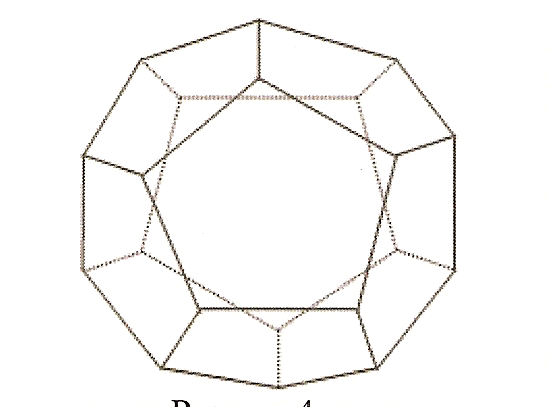 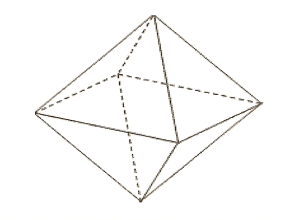 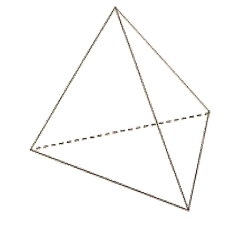 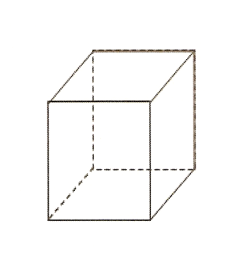 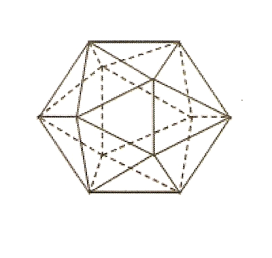 